ARTICLE TITLESurname, Author’s name a; Surname, Author’s nameb and Surname, Author’s namec (remove authors for the review process)a Enter author affiliation and address,  ORCID, (author1@email.com) 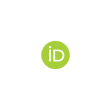 b Enter author affiliation and address,  ORCID, (author2@email.com) c Enter author affiliation and address,  ORCID, (author3@email.com)AbstractThis template is provided for the preparation of the papers (oral and poster) accepted for publication in the proceedings of the 3rd International Conference Business Meets Technology. These guidelines are issued to ensure a uniform style for all papers.  Abstract length should be between 150 and 250 words.  Reproduction of this template is made directly from author-prepared manuscripts, in electronic or hardcopy form, in book size 170 mm x 240 mm. Authors must submit their manuscripts in strict conformance with these guidelines.Keywords: keyword1; keyword2; keyword3; keyword4; keyword5 1. PURPOSE OF THE PAPERGuidelines for writing a good paper, as a minimum the headings signed as mandatory shoul appear.Purpose of the paper (Mandatory): What are the reasons for writing the paper or aims of the research?Related work (Mandatory): What is the key research and literature to which this work is related?Design/Methodology/Approach (Mandatory): How are the objectived achieved? Include details of method(s) used for the research to allow replicationFindings (Mandatory): What was found in the course of the work? This will  refer to analysis, discussion or results.Research limitations/implications (If applicable): Future research direction and and identified limitations in the research process.Practical implications (If applicable):  What outcomes and implications for practice, applications and consequences are identified?Originality/Value of the paper (Mandatory): What is new in the paper? State the value of the paper and to whom.Lorem ipsum dolor sit amet, consectetur adipisicing elit, sed do eiusmod tempor incididunt ut labore et dolore magna aliqua. Ut enim ad minim veniam, quis nostrud exercitation ullamco laboris nisi ut aliquip ex ea commodo consequat. Table 1. Example tableUt enim ad minim veniam, quis nostrud exercitation ullamco laboris nisi ut aliquip ex ea commodo consequat. Duis aute irure dolor in reprehenderit in voluptate velit esse cillum dolore eu fugiat nulla pariatur. Nam libero tempore, cum soluta nobis est eligendi optio cumque nihil impedit quo minus id quod maxime placeat facere possimus, omnis voluptas assumenda est, omnis dolor repellendus. ACKNOWLEDGMENTS (remove for the review process)Information on the source of funding is included (indicating the funding agency (s) and the code (s) of the project (s) within the framework (s) of which the research has been developed), or it is indicated that "no funding has been received for the development of the research.". This data must be referenced by the authors in the acknowledgments section and in the metadata that are entered in the submission process.Conflict of interestsAUTHOR CONTRIBUTIONS (remove for the review process)For transparency, we encourage authors to submit an author statement outlining their individual contributions to the paper using the relevant CRediT roles: Conceptualization; Data curation; Formal analysis; Funding acquisition; Investigation; Methodology; Project administration; Resources; Software; Supervision; Validation; Visualization; Roles/Writing - original draft; Writing - review & editing. Authorship statements should be formatted with the names of authors first and CRediT role(s) following.REFERENCESReferences should be formated as APA (American Psychological Association) author (year) last edition (https://apastyle.apa.org/). Hayes, R.H.; Wheelwright, S.C. (1979). Link Manufacturing Process and Product Life Cycles. Harvard Business Review, Vol. 57, No. 1, pp. 133-140.Vollmann, T.E.; Berry, W.L.; Whybark, D.C. (1997). Manufacturing Planning and Control Systems. 4th ed. Irwin Column 1Column 2Column 2Value 1Value 2Cell 1251.0Cell 2251.0Cell 3200.8